「alko（アルコ）」応援協力店申込書申込日：令和　　　年　　　月　　　日小牧市長　様　　　　下記のとおり、「alko（アルコ）」応援協力店として申込ます。※太枠の中をご記入ください。※注）お申込みいただいた内容を必要に応じ、市ホームページに掲載いたしますのでご了承ください。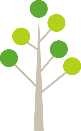 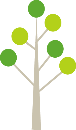 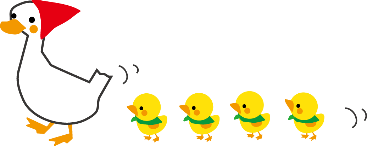 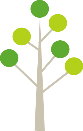 店舗名事業所名代表者氏名（役職）担当者氏名担当者氏名担当者氏名店舗名事業所名代表者氏名（役職）役職役職役職電　話（　　　　　）　　　－　　FAX（　　　　）　　　－（　　　　）　　　－（　　　　）　　　－住　所〒　　　－営業時間E-mail　　　　　　　　　　　＠定休日サービス提供可能期間※該当されるものに〇をつけてください。□８～９月□１１月～１２月□１月※該当されるものに〇をつけてください。□８～９月□１１月～１２月□１月※該当されるものに〇をつけてください。□８～９月□１１月～１２月□１月※該当されるものに〇をつけてください。□８～９月□１１月～１２月□１月※該当されるものに〇をつけてください。□８～９月□１１月～１２月□１月サービス（特典）内容※alkoカードの画面提示を受けた場合のサービス内容をご記入ください。※alkoカードの画面提示を受けた場合のサービス内容をご記入ください。※alkoカードの画面提示を受けた場合のサービス内容をご記入ください。サービス開始日HPアドレスhttp://http://http://http://http://店舗のPR内容